Приложение  № 2 к постановлению администрации Усть-Кутского муниципального образования (городского поселения)от «   »________2024 г №_____СХЕМА РАСПОЛОЖЕНИЯ  ГРАНИЦ  ПУБЛИЧНОГО СЕРВИТУТА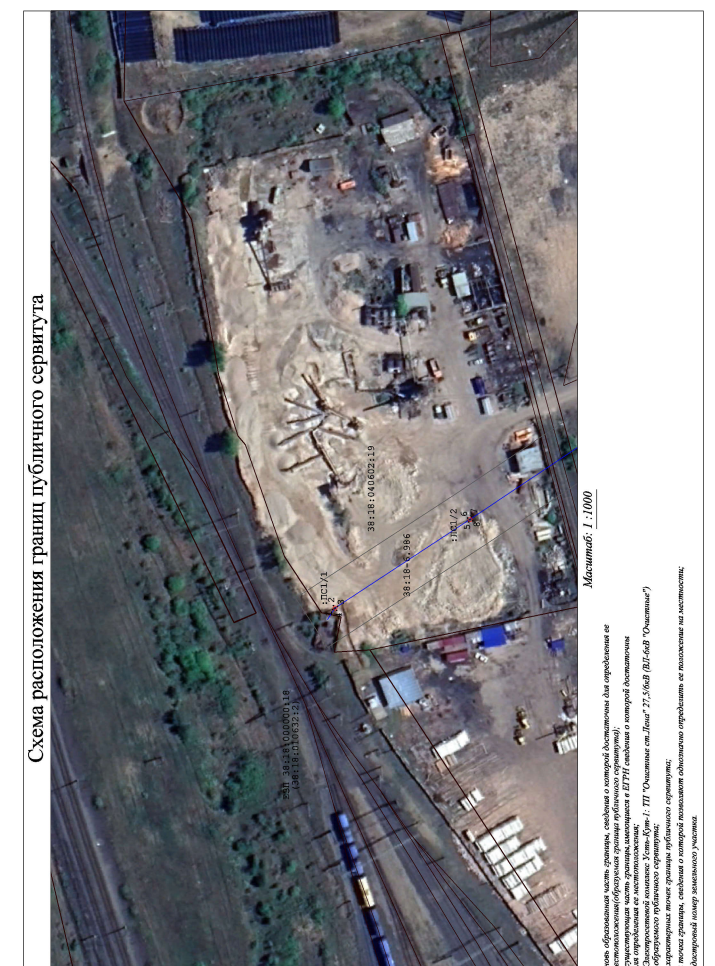 Общая площадь испрашиваемого публичного сервитута, кв. мОбщая площадь испрашиваемого публичного сервитута, кв. мОбщая площадь испрашиваемого публичного сервитута, кв. м5Площадь испрашиваемого публичного сервитута в границах населенного пункта г. Усть-Кут в отношении части земельного участка с кадастровым номером 38:18:040602:19, кв. мПлощадь испрашиваемого публичного сервитута в границах населенного пункта г. Усть-Кут в отношении части земельного участка с кадастровым номером 38:18:040602:19, кв. мПлощадь испрашиваемого публичного сервитута в границах населенного пункта г. Усть-Кут в отношении части земельного участка с кадастровым номером 38:18:040602:19, кв. м5Обозначение характерных точек границКоординаты, мКоординаты, мКоординаты, мОбозначение характерных точек границXYY1233:Зона1н1887309.084237528.644237528.64н2887308.794237530.124237530.12н3887307.314237529.824237529.82н4887307.594237528.354237528.35н5887309.084237528.644237528.64:Зона2н6887259.704237560.454237560.45н7887260.094237561.904237561.90н8887258.644237562.294237562.29н9887258.254237560.844237560.84н10887259.704237560.454237560.45Система координат МСК-38, зона 4Система координат МСК-38, зона 4Система координат МСК-38, зона 4Система координат МСК-38, зона 4